PRIIMTI TEKSTAIP8_TA(2019)0378Prudenciniai reikalavimai investicinėms įmonėms (Reglamentas) ***IEkonomikos ir pinigų politikos komitetasPE619.4102019 m. balandžio 16 d. Europos Parlamento teisėkūros rezoliucija dėl pasiūlymo dėl Europos Parlamento ir Tarybos reglamento dėl prudencinių reikalavimų investicinėms įmonėms, kuriuo iš dalies keičiami reglamentai (ES) Nr. 575/2013, (ES) Nr. 600/2014 ir (ES) Nr. 1093/2010 (COM(2017)0790 – C8-0453/2017 – 2017/0359(COD))(Įprasta teisėkūros procedūra: pirmasis svarstymas)Europos Parlamentas,–	atsižvelgdamas į Komisijos pasiūlymą Europos Parlamentui ir Tarybai (COM(2017)0790),–	atsižvelgdamas į Sutarties dėl Europos Sąjungos veikimo 294 straipsnio 2 dalį ir į 114 straipsnį, pagal kuriuos Komisija pateikė pasiūlymą Parlamentui (C8-0453/2017),–	atsižvelgdamas į Sutarties dėl Europos Sąjungos veikimo 294 straipsnio 3 dalį,–	atsižvelgdamas į 2018 m. rugpjūčio 22 d. Europos Centrinio Banko nuomonę,–	atsižvelgdamas į 2018 m. balandžio 19 d. Europos ekonomikos ir socialinių reikalų komiteto nuomonę,–	atsižvelgdamas į preliminarų susitarimą, kurį atsakingas komitetas patvirtino pagal Darbo tvarkos taisyklių 69f straipsnio 4 dalį, ir į 2019 m. kovo 20 d. laišku Tarybos atstovo prisiimtą įsipareigojimą pritarti Parlamento pozicijai pagal Sutarties dėl Europos Sąjungos veikimo 294 straipsnio 4 dalį,–	atsižvelgdamas į Darbo tvarkos taisyklių 59 straipsnį,–	atsižvelgdamas į Ekonomikos ir pinigų politikos komiteto pranešimą (A8-0296/2018),1.	priima per pirmąjį svarstymą toliau pateiktą poziciją;2.	ragina Komisiją dar kartą perduoti klausimą svarstyti Parlamentui, jei ji savo pasiūlymą pakeičia nauju tekstu, jį keičia iš esmės arba ketina jį keisti iš esmės;3.	paveda Pirmininkui perduoti Parlamento poziciją Tarybai, Komisijai ir nacionaliniams parlamentams.P8_TC1-COD(2017)0359Europos Parlamento pozicija, priimta 2019 m. balandžio 16 d. per pirmąjį svarstymą, siekiant priimti Europos Parlamento ir Tarybos reglamentą (ES) 2019/… dėl riziką ribojančių reikalavimų investicinėms įmonėms, kuriuo iš dalies keičiami reglamentai (ES) Nr. 1093/2010, (ES) Nr. 575/2013, (ES) Nr. 600/2014 ir (ES) Nr. 806/2014(Kadangi Parlamentas ir Taryba pasiekė susitarimą, Parlamento pozicija atitinka galutinį teisės aktą, Reglamentą (ES) 2019/2033.)Europos Parlamentas2014-2019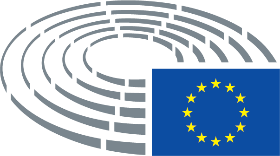 